浮山县人民政府办公室关于印发《浮山县乡镇综合行政执法事项清单》的通知各乡（镇）人民政府、县直有关部门：《浮山县乡镇综合行政执法事项清单》已经县人民政府同意，现印发给你们，请认真贯彻执行。2022年6月27日印发的浮政办发〔2022〕27号同时废止。浮山县人民政府办公室        2022年11月11日          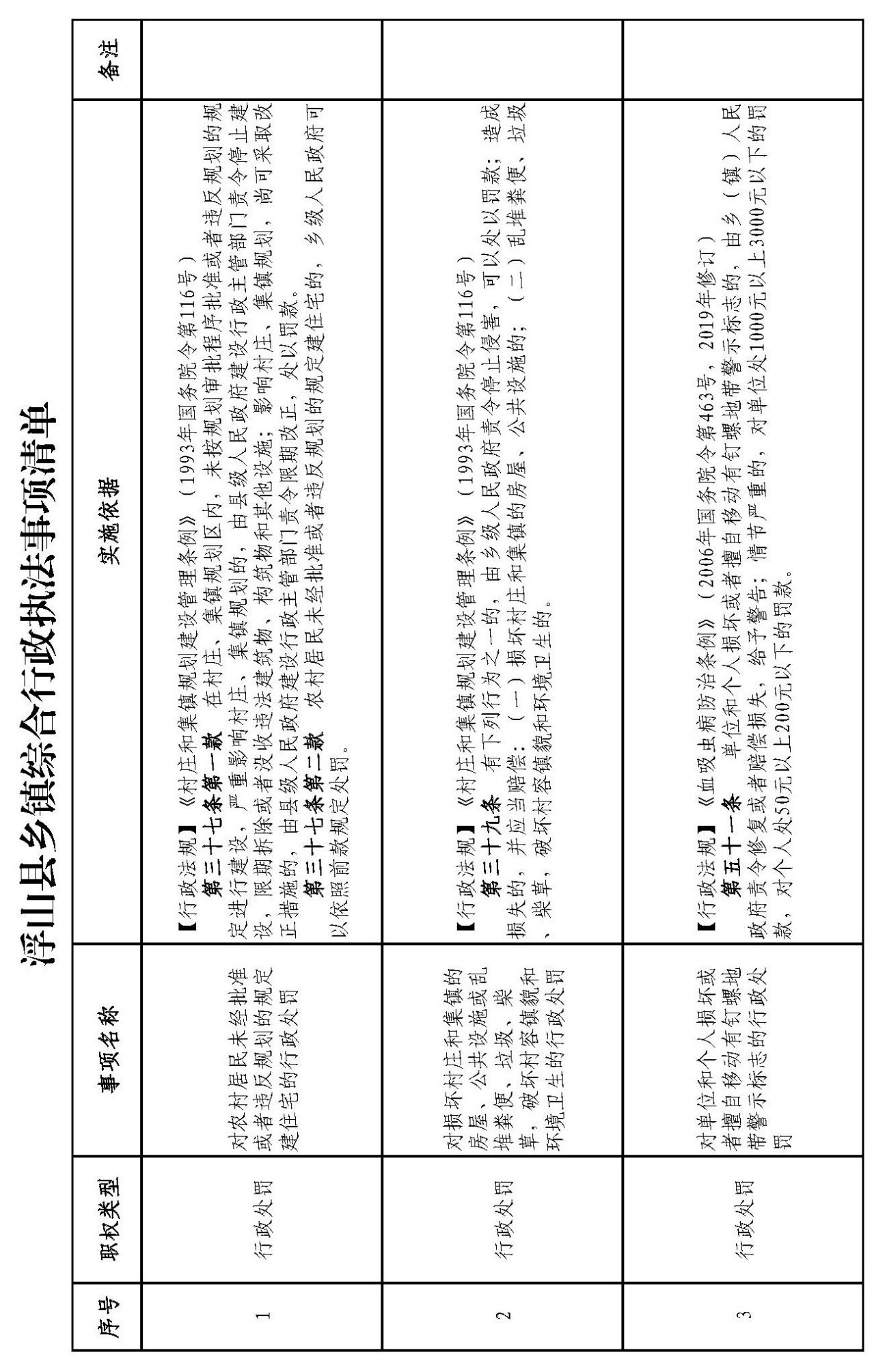 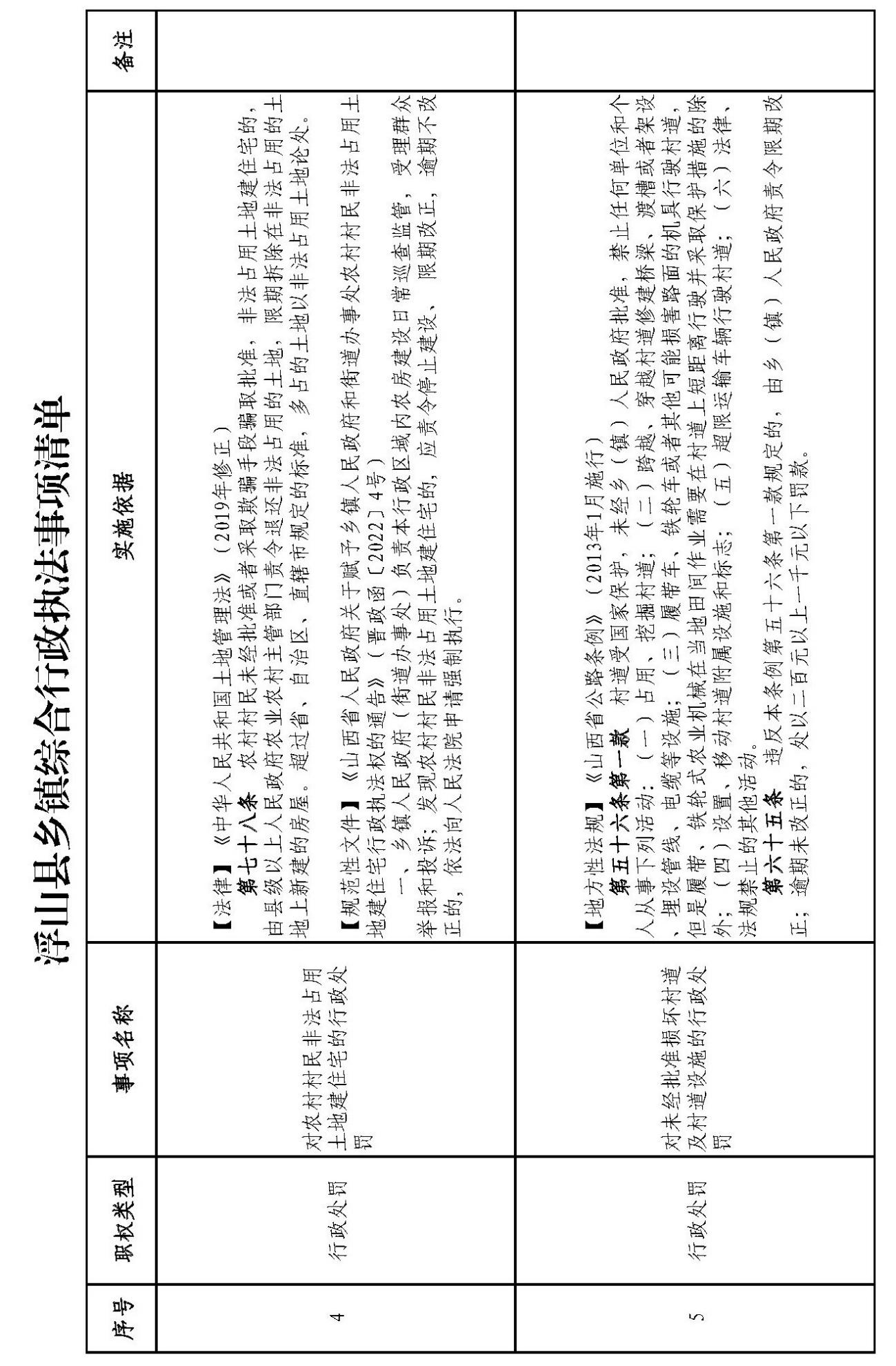 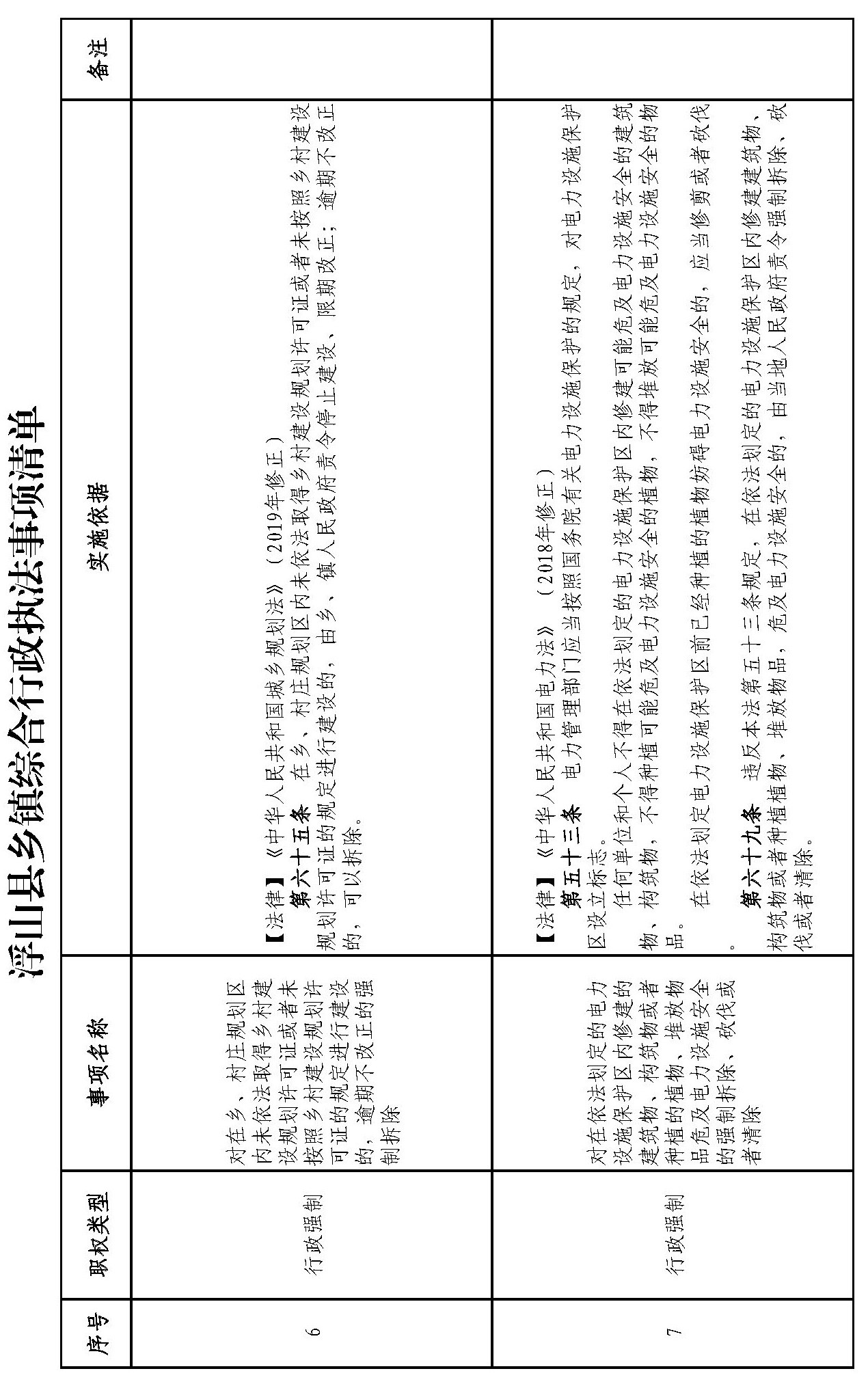 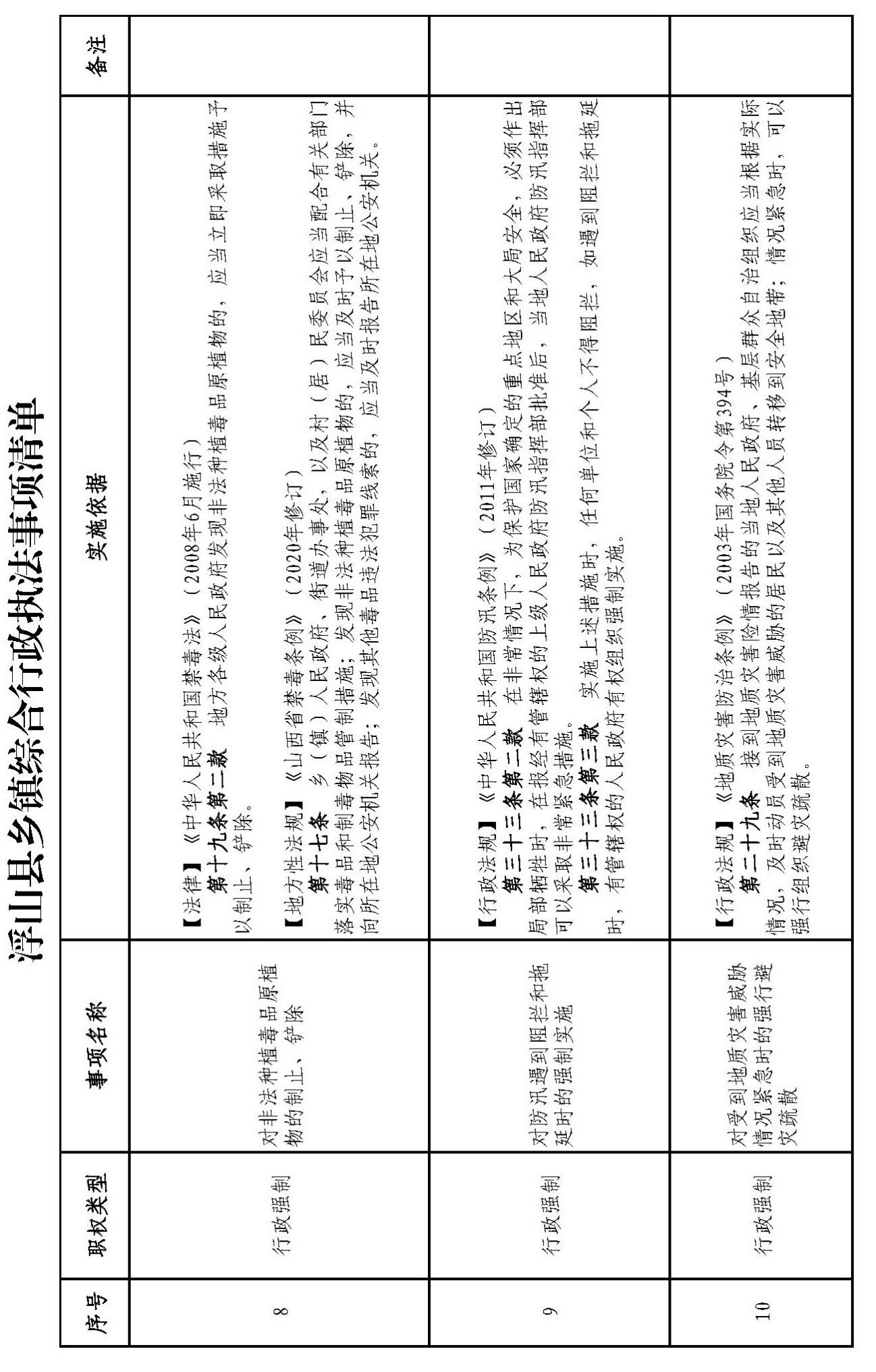 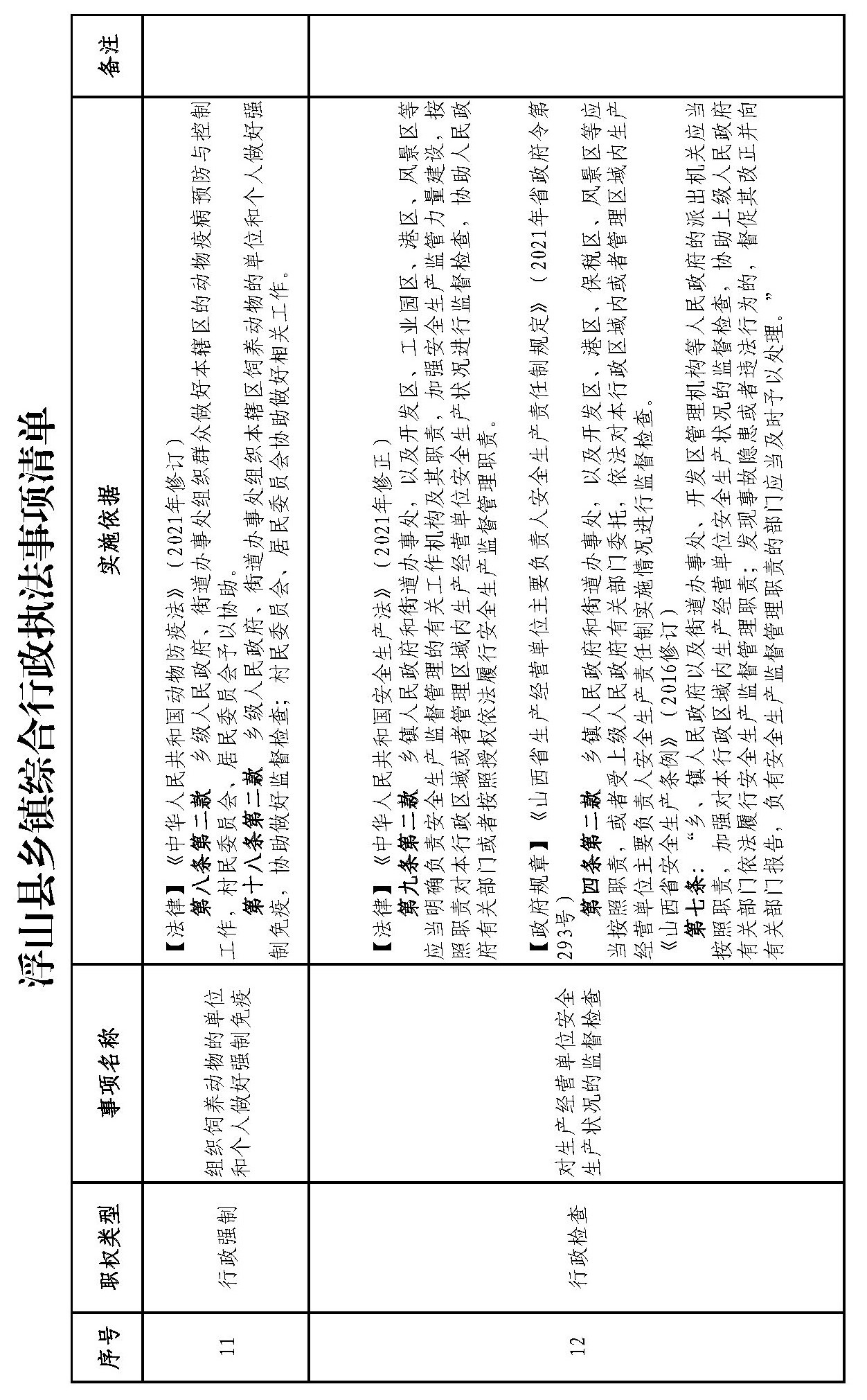 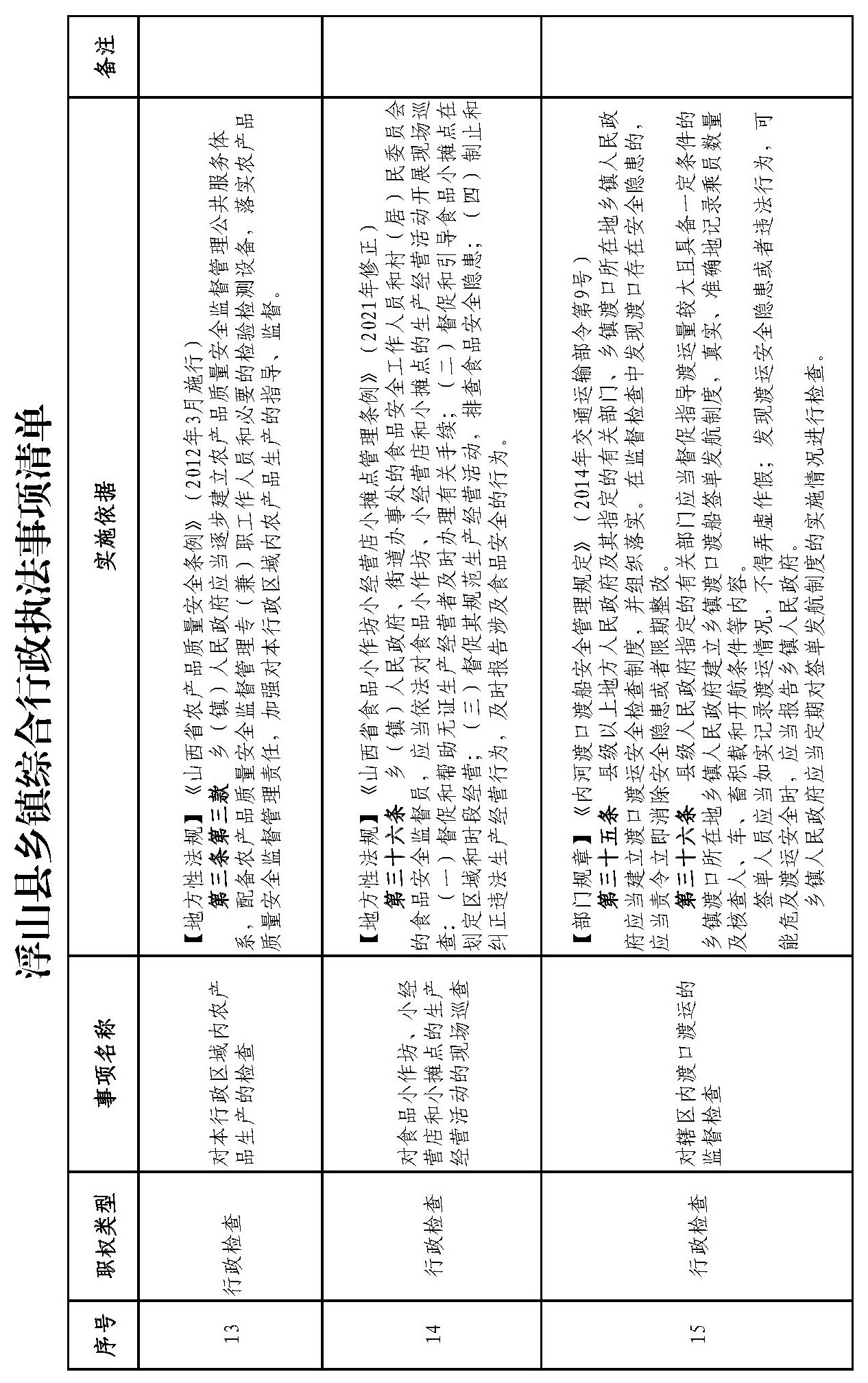 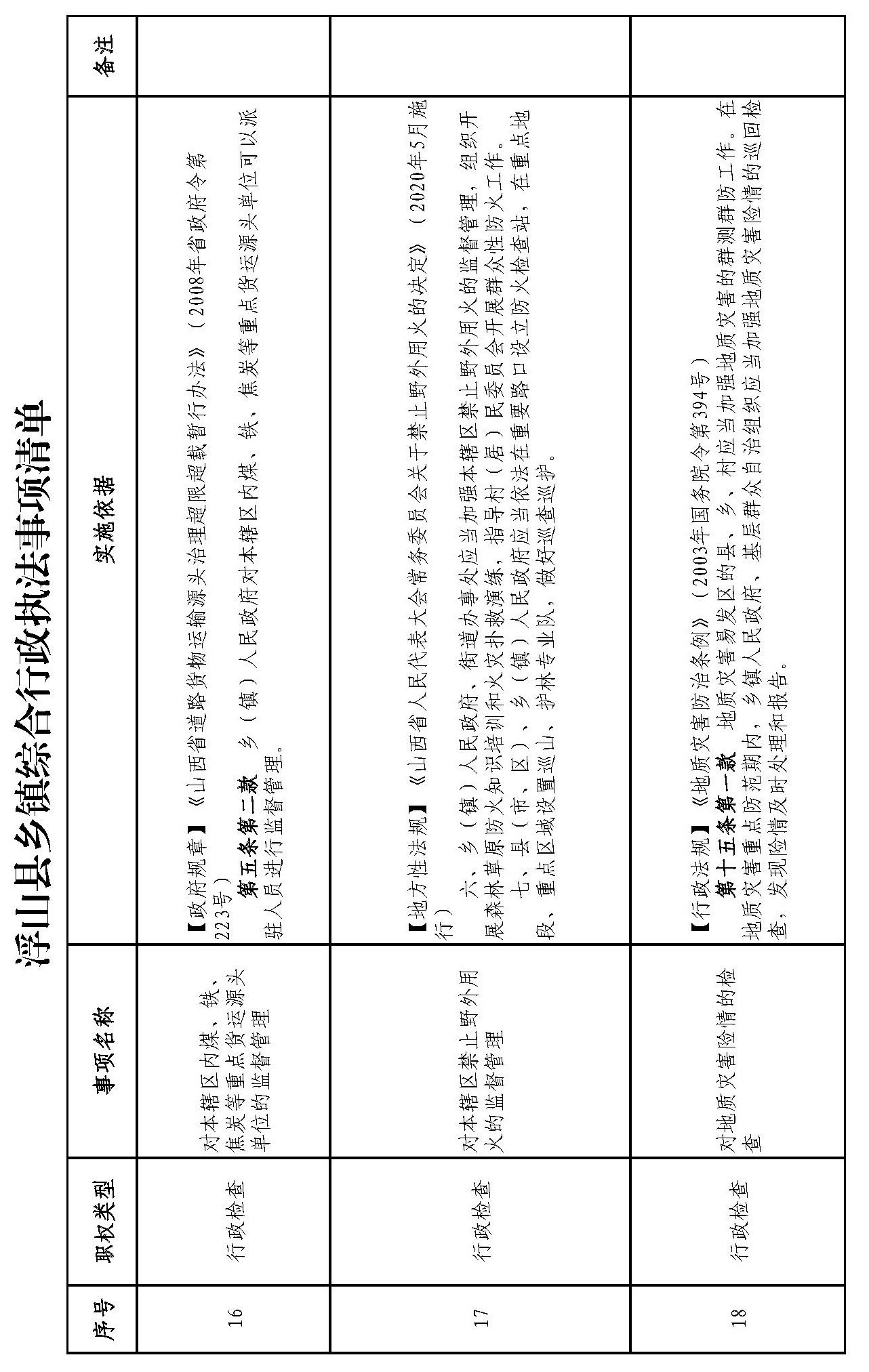 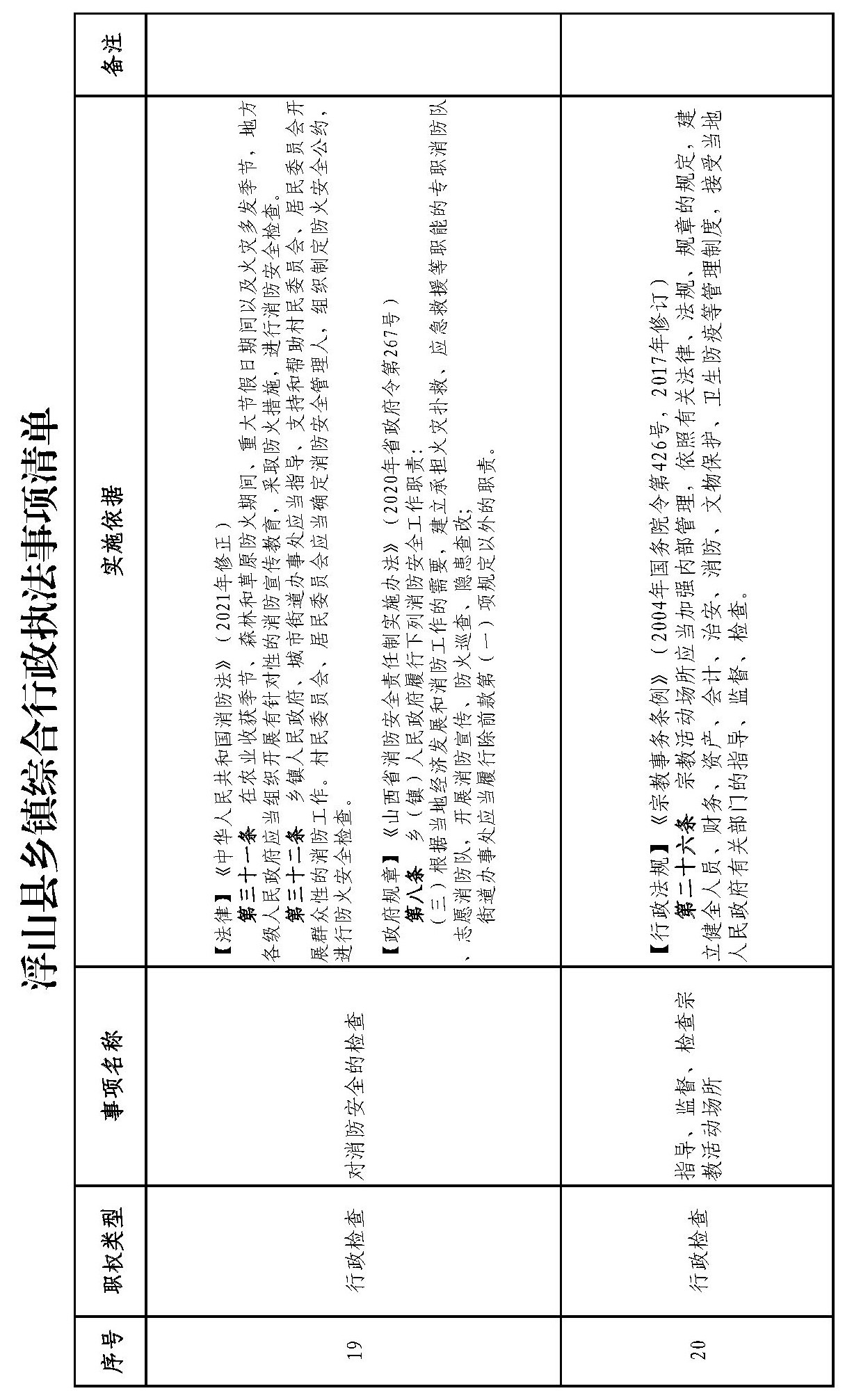 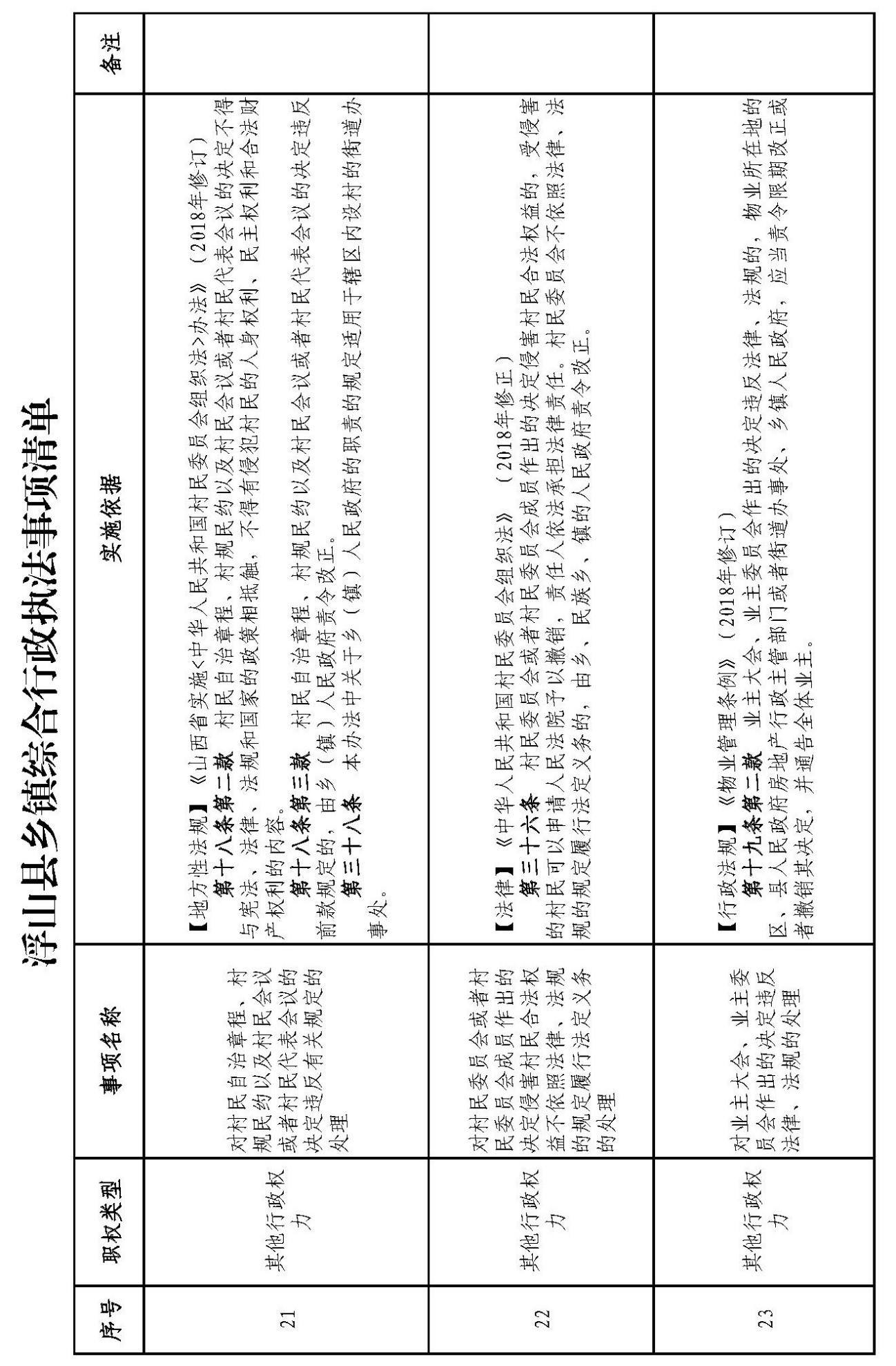 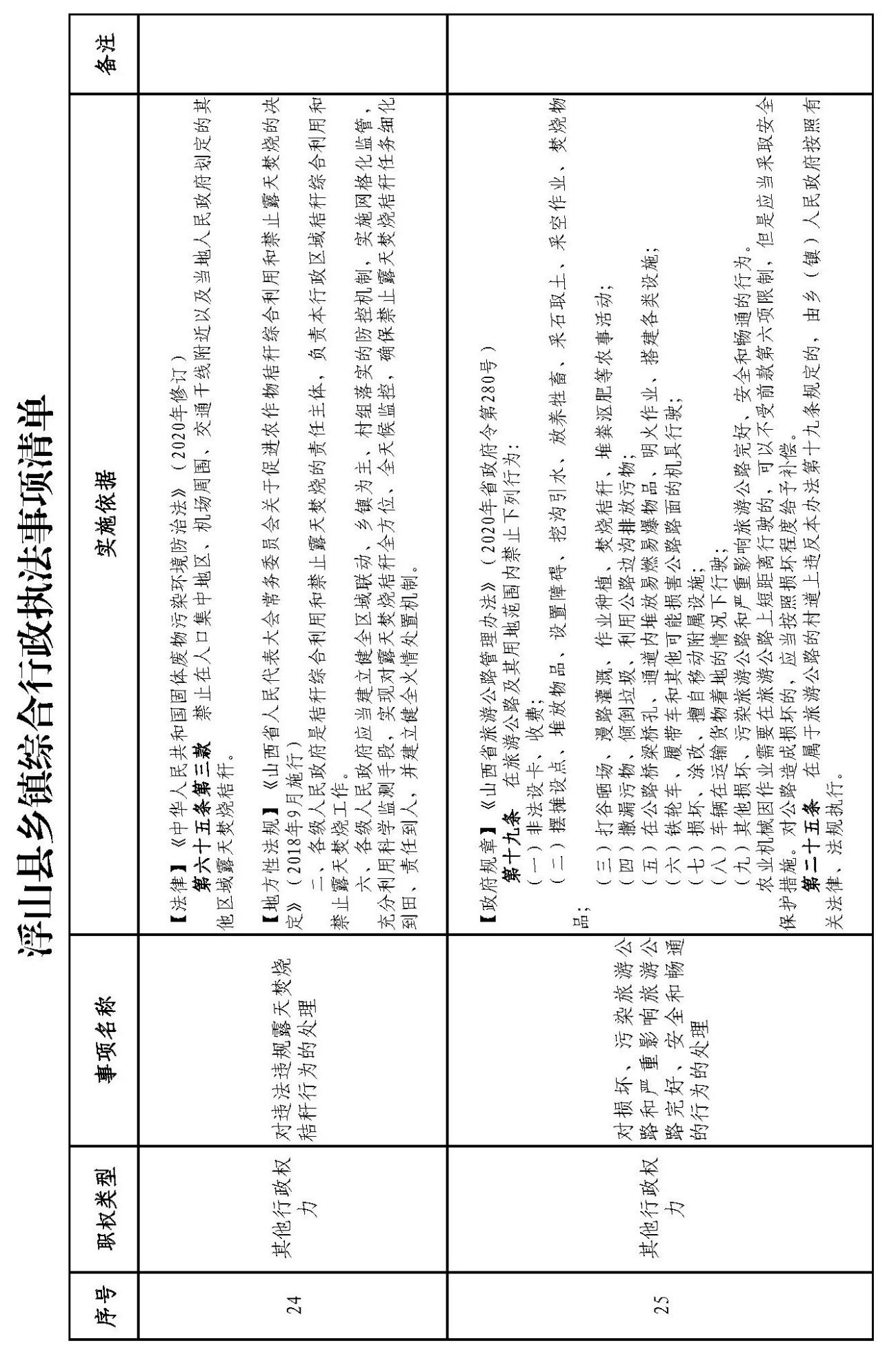 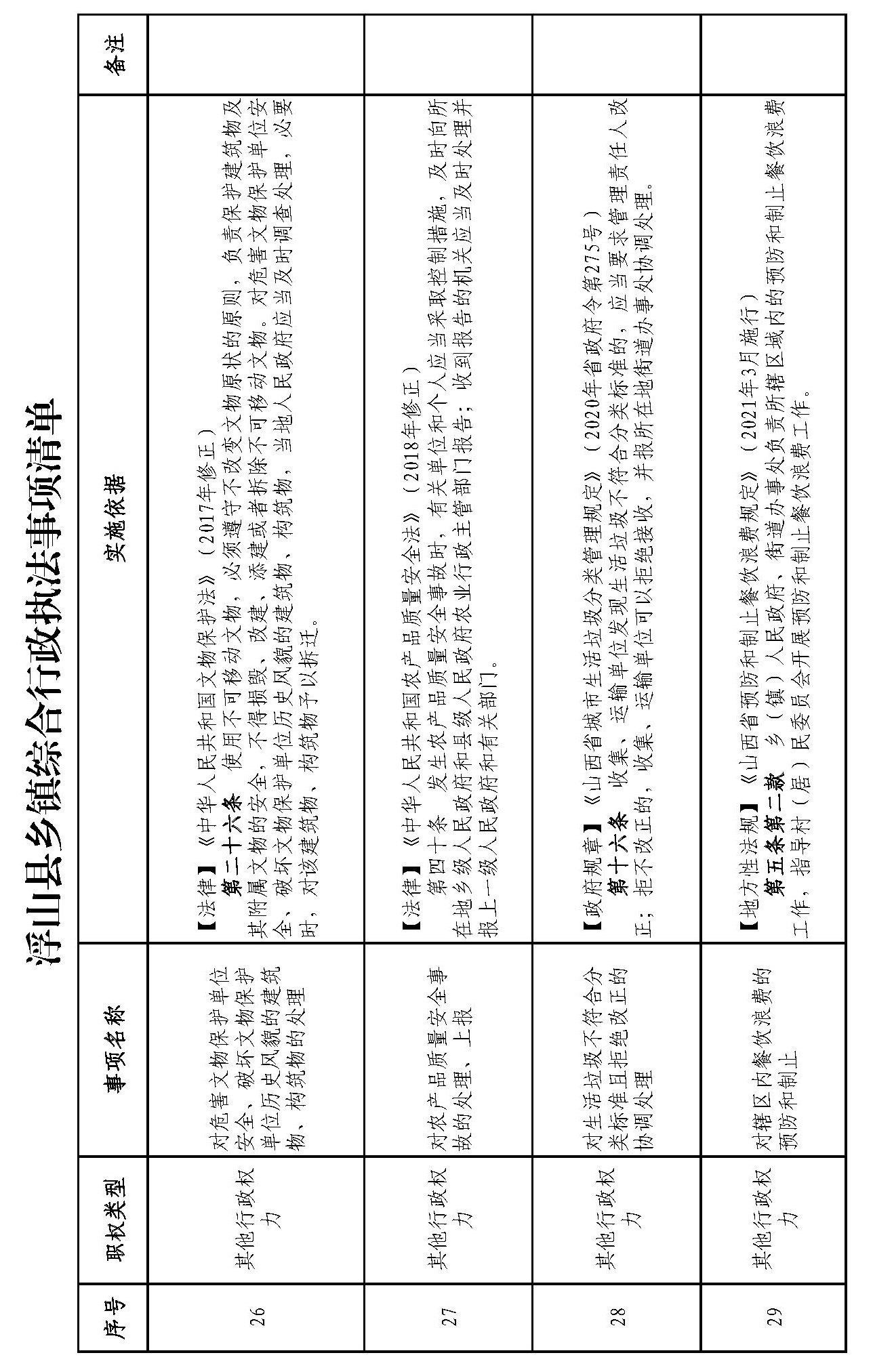 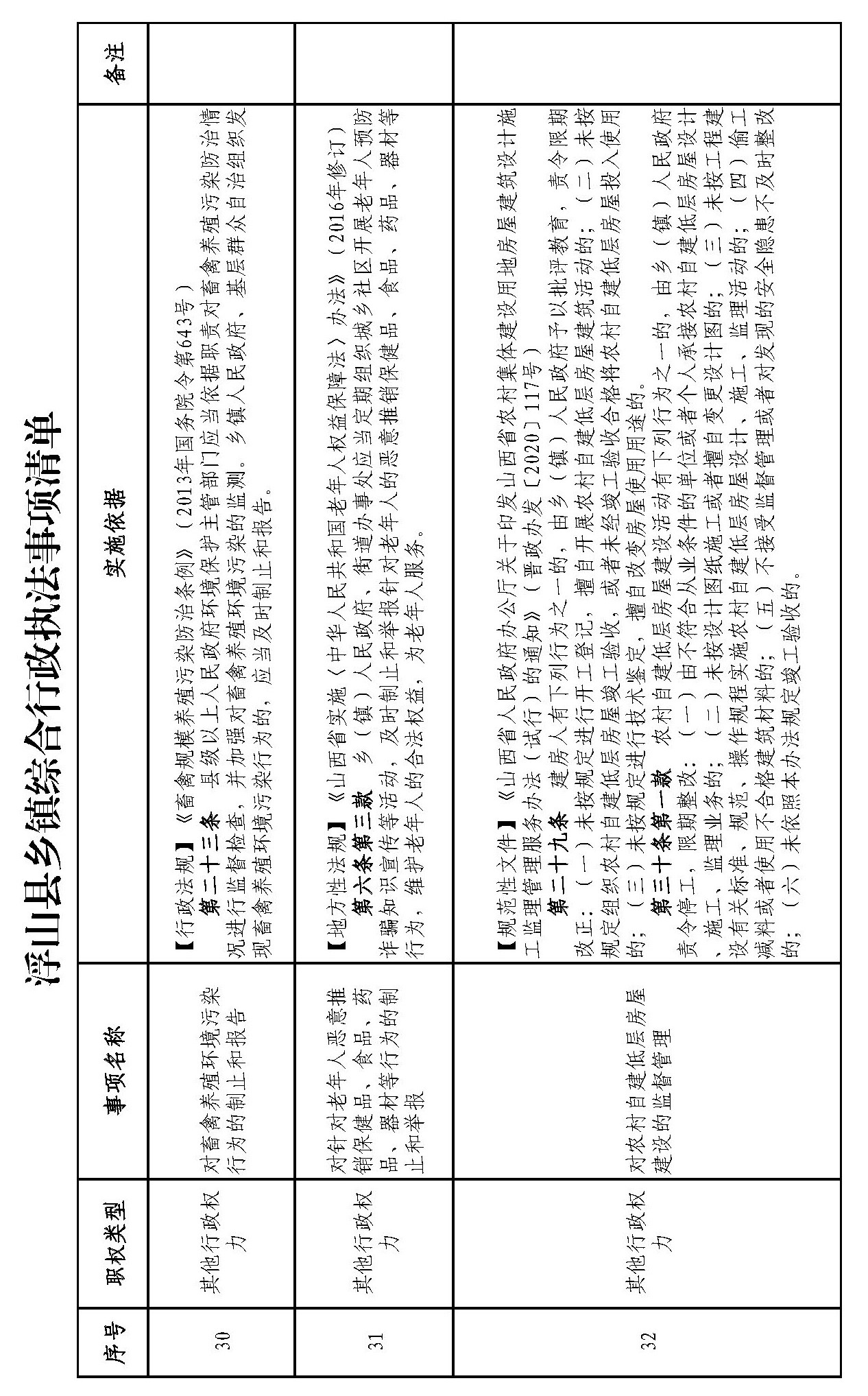 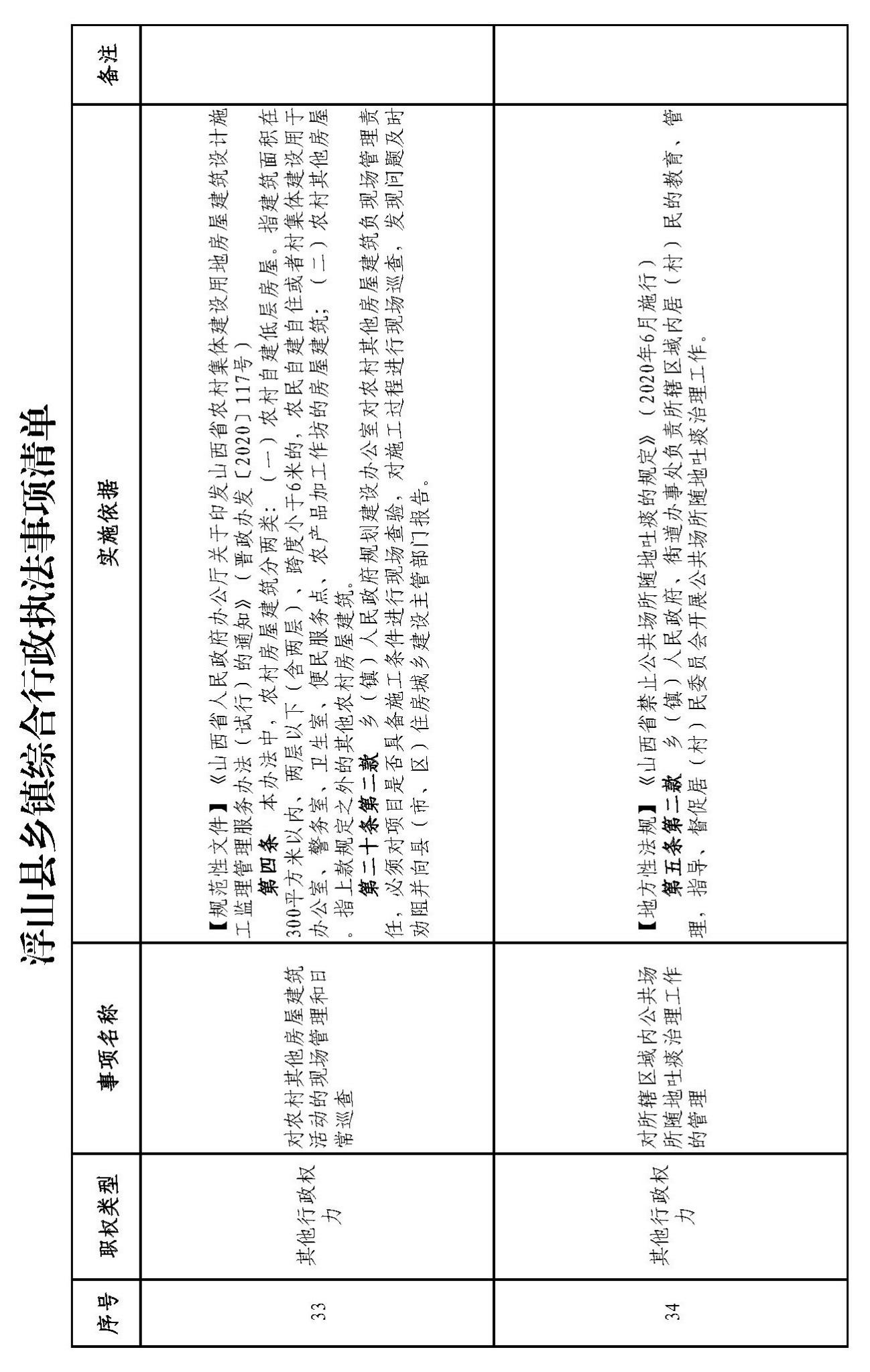 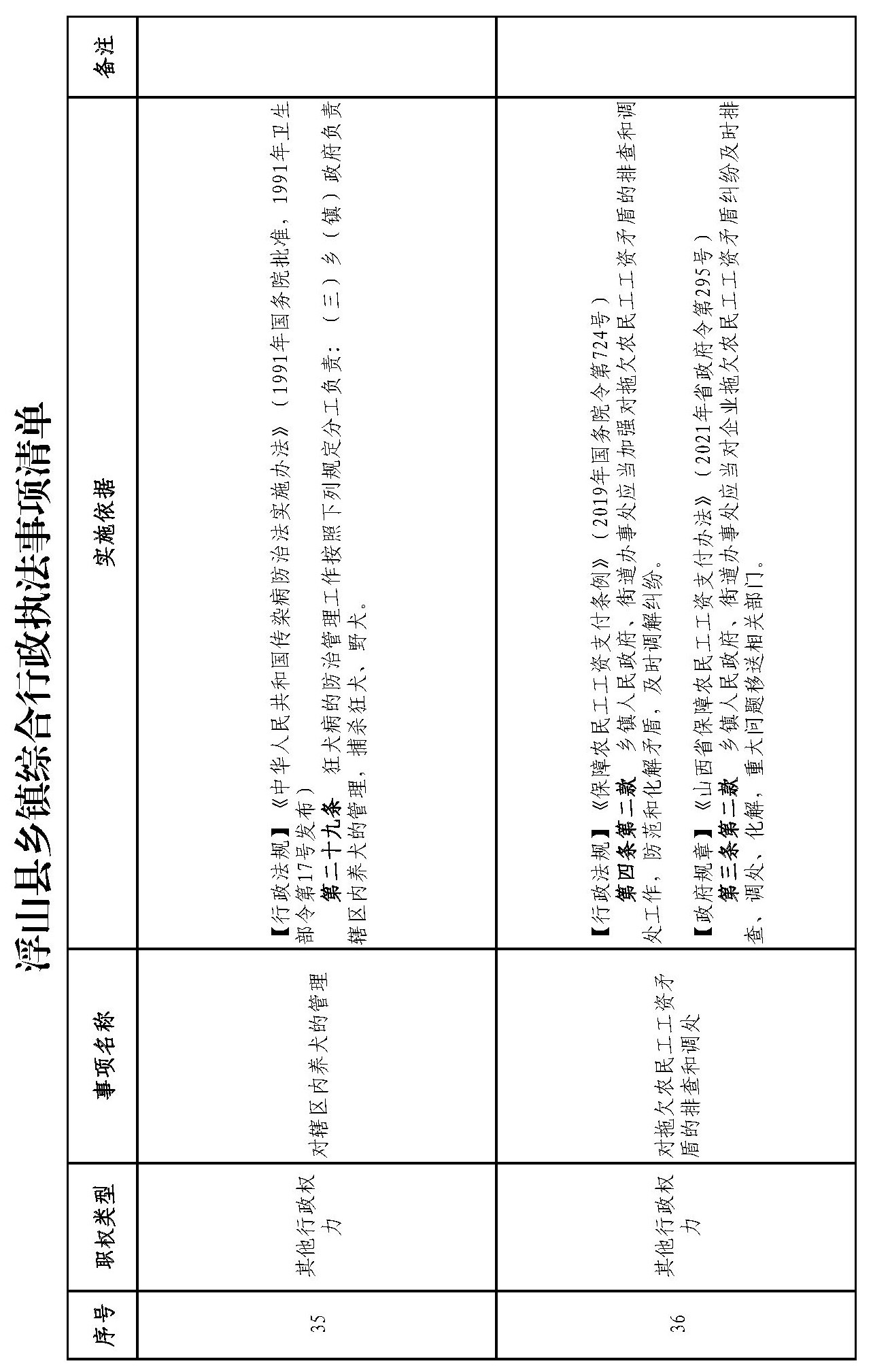 